Atoms: Electronic Configuration (ADV): Quiz 4bPlease show work where necessary! In the space below, write the core electron configurations of the following elements:Iodine:	____________________________________________________		Fe+3:		____________________________________________________[Xe] 6s24f145d8    			______________________	[Xe] 6s24f7    				______________________	Determine if the following electronic configuration is valid.  If they are valid simply write valid, if not valid explain why.[Ar]4s23d4________________________________________________________________Answers: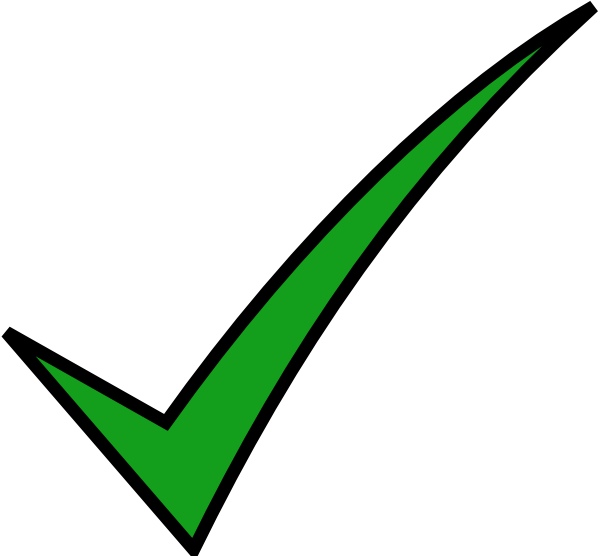 Iodine					[Kr] 5s24d105p5		Fe+3						[Ar] 4s03d5[Xe] 6s24f145d8     			platinum[Xe] 6s24f7    				europium[Ar]4s23d4 		not valid (Chromium is an exception [Ar]4s13d5)